REQUERIMENTO Nº 92/2015Requer Voto de Pesar pelo falecimento do SR. ETORE APARECIDO BREGOLIN, ocorrido recentemente. Senhor Presidente, Nos termos do Art. 102, Inciso IV, do Regimento Interno desta Casa de Leis, requeiro a Vossa Excelência que se digne a registrar nos Anais desta Casa de Leis voto de profundo pesar pelo falecimento do Sr. Etore Aparecido Bregolin, ocorrido no último dia 21 de janeiro. Requeiro, ainda, que desta manifestação seja dada ciência aos seus familiares, encaminhando cópia do presente à Rua Ribeirão Preto, 462, Jardim Esmeralda, nesta cidade.Justificativa:O Sr. Etore Aparecido Bregolin tinha 47 anos de idade e era filho de Dyonisio Bregolin e Maria Taricami Bregolin e deixou as filhas Jaqueline, Janaína e Jéssica. Benquisto por todos os familiares e amigos, seu passamento causou grande consternação e saudades; todavia, sua memória há de ser cultuada por todos que em vida o amaram.Que Deus esteja presente nesse momento de separação e dor, para lhes dar força e consolo.É, pois, este o Voto, através da Câmara de Vereadores, em homenagem póstuma e em sinal de solidariedade.Plenário “Dr. Tancredo Neves”, em 22 de janeiro de 2015. José Antonio FerreiraDr. José                                              -vereador-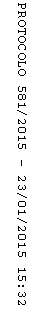 